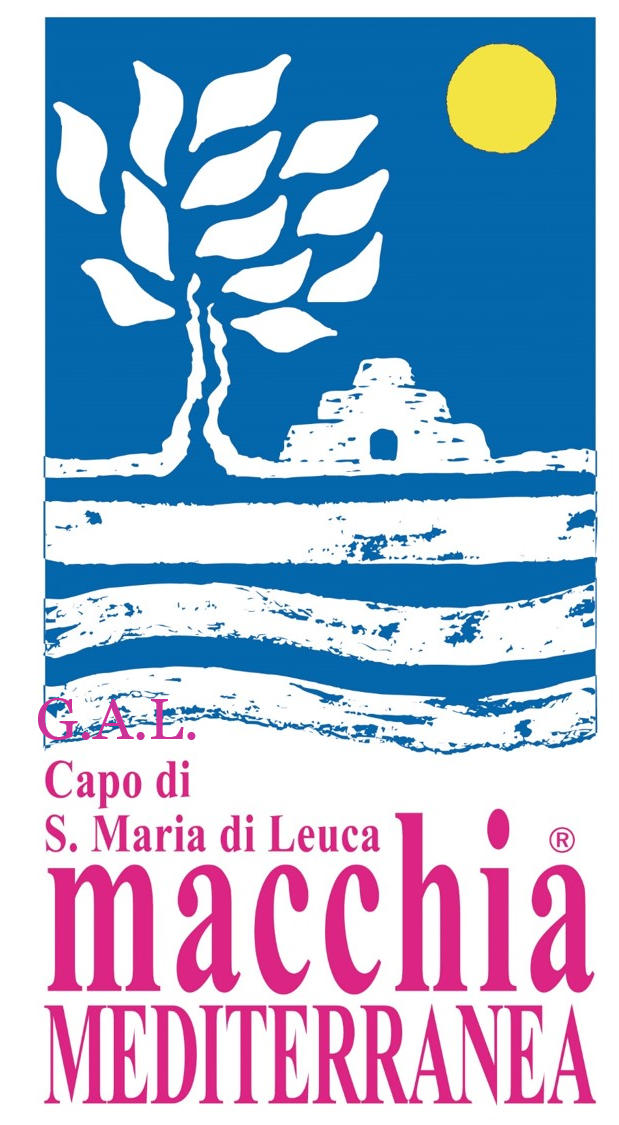 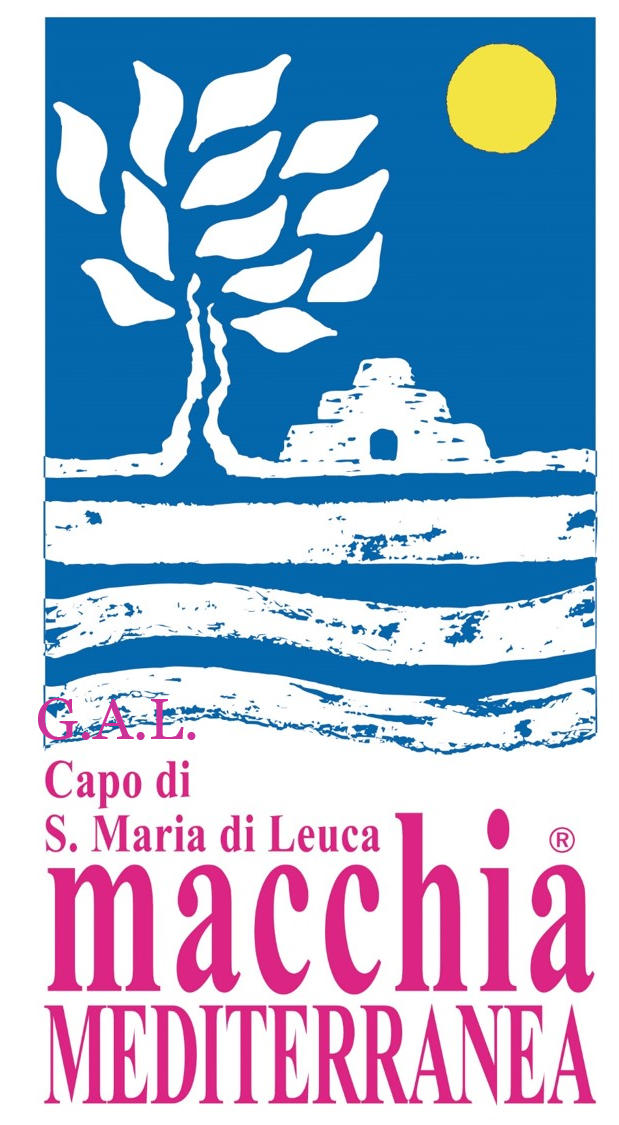 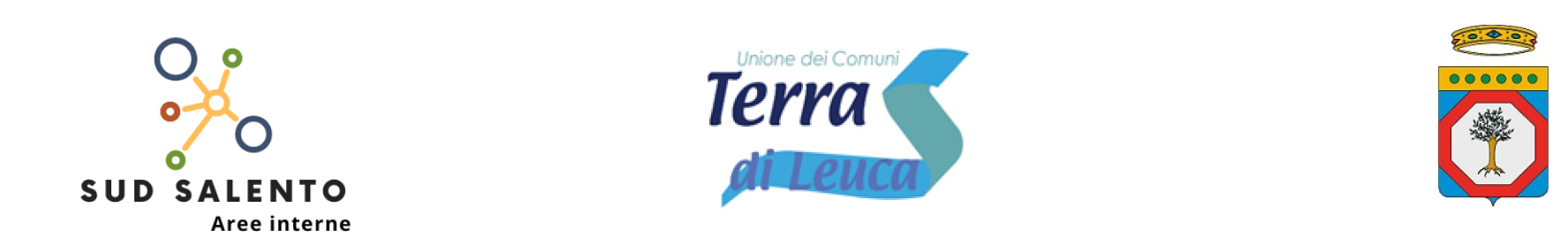 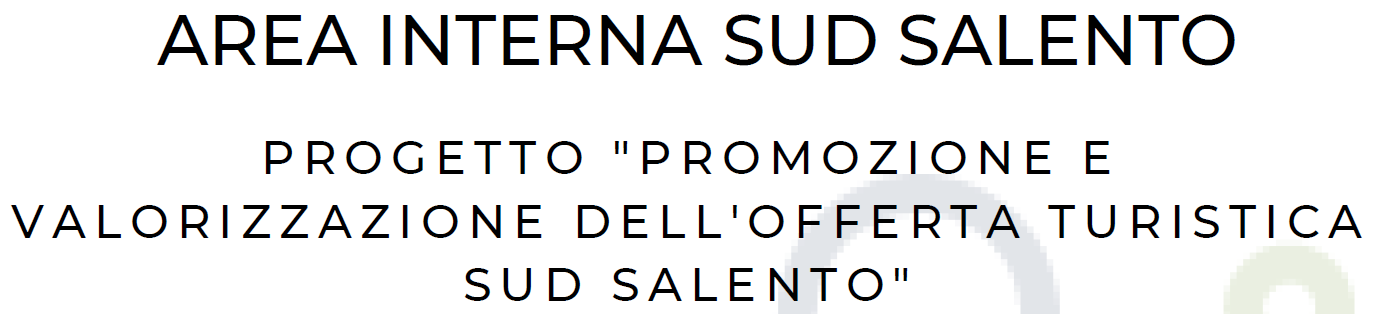 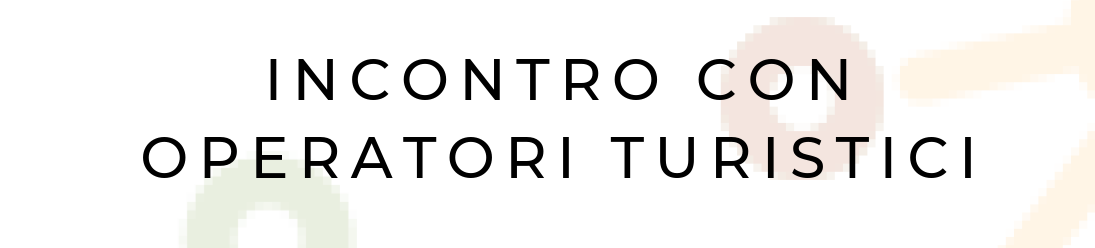 SCHEDA ADESIONE UGENTO 19 OTTOBRE 2022            Nome e Cognome__________________________________________________________________             Titolare (socio,delegato, ecc…… specificare)_____________________________________________            Azienda_______________________________________________ con sede in __________________            Via _________________________________________n. ____ Tel.____________________________           E-mail ____________________________________ Sito web ________________________________           Luogo e data ___________________________ 										              Firma									__________________________________    Autorizzo il trattamento dei miei dati personali ai sensi ai sensi del Decreto Legislativo 196/2003, coordinato con il Decreto Legislativo   101/2018 e dell'art. 13 del GDPR (Regolamento UE 2016/679)					   Firma									__________________________________Si prega di inviare all’ indirizzo mail: areainternasudsalento@gmail.com